    桃園市進出口商業同業公會 函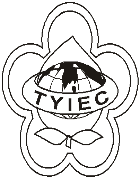          Taoyuan Importers & Exporters Chamber of Commerce桃園市桃園區春日路1235之2號3F           TEL:886-3-316-4346   886-3-325-3781   FAX:886-3-355-9651ie325@ms19.hinet.net     www.taoyuanproduct.org受 文 者：夏暉物流有限公司 發文日期：中華民國109年9月21日發文字號：桃貿豐字第20570號附    件：主   旨：「進口牛肉檢疫及查驗作業程序」，業經衛生福利         部於中華民國109年9月17日衛授食字第1091302844         號令修正發布，請查照。說   明：     ㄧ、依據衛生福利部109年9月17日衛授食字第1091302849        號函辦理。     二、旨揭發布令請至行政院公報資訊網、衛生福利部網      站「衛生福利法規檢索系統」下「最新動態」網頁      或衛生福利部食品藥物管理署網站「公告資訊」下      「本署公告 」網頁自行下載。理事長  簡 文 豐